Bulletin Notices:Live stream Mass every Sunday at 9.30am at https://www.mn.catholic.org.au/places/live-stream/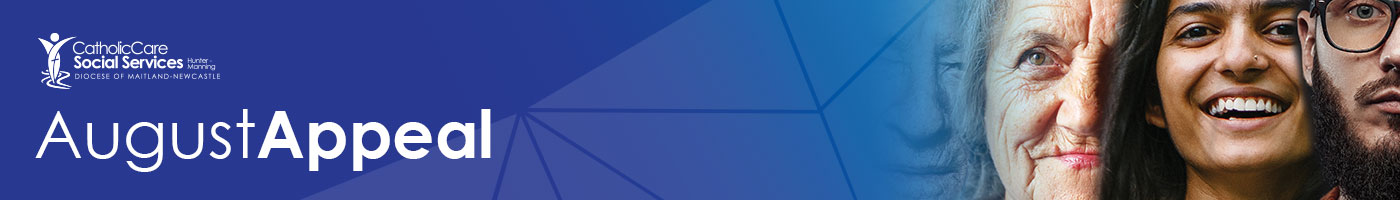 August Appeal 2021CatholicCare Social Services Hunter-Manning is the official charitable agency of the Diocese of Maitland-Newcastle. At CatholicCare Hunter-Manning, everybody is welcome. Our Community Programs receive no government funding, so we’re calling on the Catholic and broader community to help. After a difficult eighteen months, we expect to be welcoming even more people through our doors. You can help.  Help us feed more people in our community kitchens. Help us support more refugees in our programs. Help us deliver more meals to people in need. Please give a gift to our 2021 August Appeal today. Every dollar counts.  Your generosity will support those who have nowhere else to turn, ensuring no one goes without and that all are welcomed with food, support, and a smile.  Donate today Send your cheque to PO Box 775 Newcastle 2300 Give a gift online www.catholiccare.org.au/augustappeal The Chosen – Series One Discussion GroupHave you seen the crowd funded series ‘The Chosen’ and would like an opportunity to discuss each episode through a guided formation program?The Chosen- Series One Discussion Group begins August 18. To register go to:https://www.eventbrite.com.au/e/the-chosen-season-1-discussion-group-tickets-164268530597or contact via formed@mn.catholic.org.auMN KidsMN KIDS is a fun and interactive after school activity that aims to offer primary aged children a vibrant and engaging space to meet where they can learn and explore the concept of ‘faith’ through friendship, fun and food! These weekly fun, action-packed sessions have been developed based around the Making Jesus Real philosophy.The sessions will run on every Tuesday afternoon during school terms beginning on Tuesday 17 August 2021.Venue: Function Room, MacKillop Catholic Parish Pastoral Centre, 7 Milson Street, CharlestownTime: 4:00pm-5:30pm followed by a Family Mass at 5:45-6:30pm.To register your child/ren to attend, please RSVP through: https://forms.office.com/r/hMXpDninLs Seasons of Creation – Film CompetitionDo you love making TikTok videos or short films? Amidst the climate crisis and the coronavirus pandemic, our sisters and brothers are clamoring for hope and restoration. NOW is the time to come together and take action! #SeasonOfCreation. You are invited to participate in a film contest which involves creating a 2-minute film that explores the 2021 Seasons of Creation theme – A Home for All. For more information, visit https://www.mn.catholic.org.au/church-mission/catholic-life/adult-faith-formation/upcoming-events/or contact rose.mcallister@mn.catholic.org.auaMeN caMiNo 2022: Information SessionThe aMeN caMiNo takes place over five consecutive days. The pilgrimage starts at St John’s Chapel, Maitland and concludes at the Sacred Heart Cathedral, Hamilton. Pilgrims will walk an average of 20km per day through the beautiful landscape of bush, beach and beyond which we are blessed to have in our backyard.For those interested in finding out about the 2022 aMeN caMiNo experiences, we will be holding an online Information Session on Saturday 28 August at 2pm. https://www.eventbrite.com.au/e/amen-camino-information-session-tickets-162230268099 Praying the GospelsYou are invited to connect and pray with each other across the Diocese from your own home.God speaks to us through the words of the Gospel and then through artist's images of the Gospel message. Join us each Wednesday 5.00‐5.45pm.Zoom link: https://mncatholic.zoom.us/j/96144217758     Password: prayFor more information contact: rose.mcallister@mn.catholic.org.au The Good Oil 2021 Writers’ AwardThe Good Oil 2021 Writers’ Award is an initiative of the Sisters of the Good Samaritan. The award aims to support and encourage the development of emerging and published writers.The Good Oil’s editorial vision is to nourish the spirit, stimulate thinking, promote social justice, and encourage reflection and dialogue about issues of the day from a Christian, Catholic, Good Samaritan perspective.The theme for the award is Inclusivity, which is embodied in the Parable of the Good Samaritan (Lk 10:25-37).A panel of judges will award first, second and third place. The prize for the winning entry will be $600; second prize $400; third prize $200.Entrants may submit more than one piece of writing, to a maximum of three (3) pieces, in the following writing styles:Reflection – creative writing or first person reflective writingOpinion – first person personal opinionProfile – profile of a person based on an interview and researchNews feature – issues-based article written in journalistic styleFor further information about the award, to download the guidelines and entry form, click here. Entries close at midnight on Sunday August 22, 2021.Tribunal of the Catholic ChurchMarriage breakdown is a distressing experience for all those concerned.  The Church reaches out in support of those who are divorced, while upholding the permanence of a true Christian marriage.  The Maitland-Newcastle Diocesan Office of the Interdiocesan Tribunal of Sydney extends an invitation to any divorced person who would like to talk about the annulment process. You can be assured that your privacy will be respected. Should you choose to apply for an annulment, you will be guided and supported through the process. For further information please phone the Maitland-Newcastle Diocesan Office of the Interdiocesan Tribunal of Sydney on 4979 1370 or email tribunal@mn.catholic.org.auOffice of Safeguarding Course: Safeguarding in ParishesWho is this for:  If you are a paid or unpaid worker of a parish who has not yet attended any Safeguarding training, formerly Child Protection training, or need to update your training this is for you.  How do I register:  Registrations are made via HR HR-Training@mn.catholic.org.auIf I have a question:  For information about the course or questions in relation to your participation, or to check on your attendance history, please call the Office of Safeguarding directly on 4979 1390 or email at oosgtraining@mn.catholic.org.au.Current available sessions for 2021:Tuesday 10 August - Diocesan Offices, Murray Room, Newcastle West, 10am-2pm Tuesday 10 August - St James PS Muswellbrook, 10am-2pmSaturday 14 August - St James PS Muswellbrook, 10am-2pmRefreshments will be provided.Sacred Stories – Sacred Spaces: A Journey into Discovery, Truth and Right RelationsIn the July 2021 edition of Aurora, there will be an invitation for Aboriginal & Torres Strait Islander Catholics to participate in research project which seeks to hear the experiences and stories of Indigenous Catholics.The research aims to address the lack of Aboriginal and Torres Strait Islander Voices in the historical literature in this area.There will be an opportunity to participate in both an anonymous online survey and/or a face-to-face interview. The findings will form part of a student researchers PhD thesis and will be conducted independent of the Diocese with strict adherence to ethical oversight.  Most importantly the outcomes will inform and support the Aboriginal and Torres Strait Islander Catholic Ministry in their mission.For further information please contact:Student Researcher: Jennifer Rumbel Jennifer.rumbel@uon.edu.au or 
Supervisor:  Ray Kelly raymond.kelly@newcastle.edu.auThis project is funded by the University of Newcastle and a part scholarship from the Maitland-Newcastle Diocese: through C H Davis ScholarshipDying to Know DayDying to Know Day is about creating space for death; to prepare for, and deal with, end-of-life matters. An event will be held in Newcastle on Sunday 8 August 2021. A variety of speakers and exhibitors including Good Grief and Seasons for Growth loss and grief representatives will be available from 10 am to 4 pm at The Belford Function Centre, 35 Belford St Broadmeadow. Gold coin entry. Coffee, tea, snacks available. Enquiries 0411 165 914.Useful Links Here are some useful links and resources that may be new to you. Feel free to share with parish contacts or publish in parish bulletins (as appropriate):Liturgy page – regularly updatedFaith formation page – regularly updatedMNnews.today – Diocesan News ServiceSynod website – Information about the Diocesan Synod 2019-2021DoMN LibrarySubscribe to Diocesan Update eNewsletterAurora Magazine articles onlineFull Diocesan Calendar and Community Noticeboard